..	www      .graphicmaps.com,'	Asia(Thts aountry cropped forspac€  c::onsid-2:-;rtion.s..."'Name the Country!0 ----­ e	eG ---e	o0----- 4D	G)0----- co	e0---CD	EtJ0----- m	e0----- <D	E»0 ----- e	et» ----- 0--­ G> ----­G -----0)------·G ----­G ------00 ----­ED	G<9 ----­CD --­G	¢t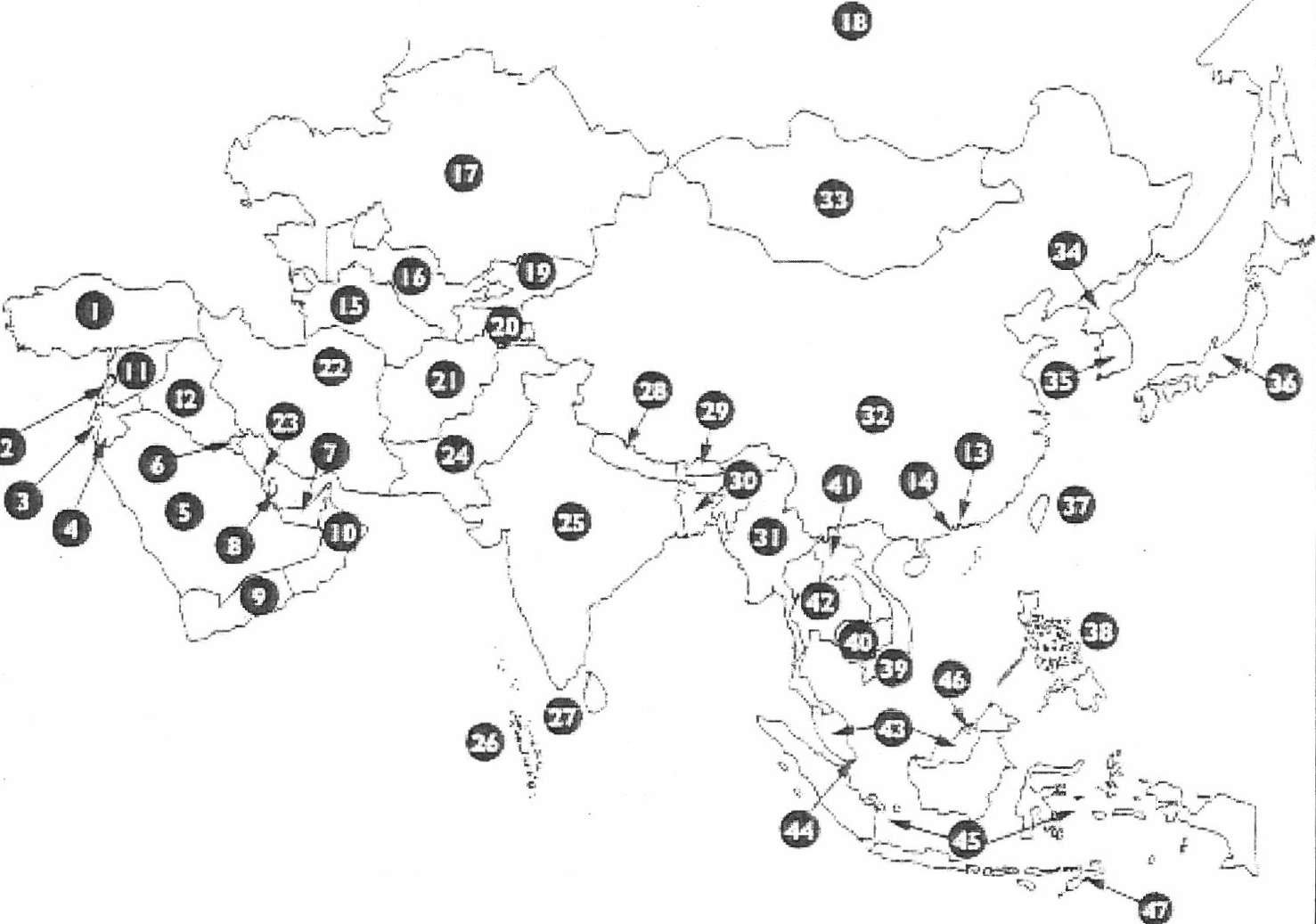 CD ----­ e	mCD ----- o	mCD ----­(i)